Leestaak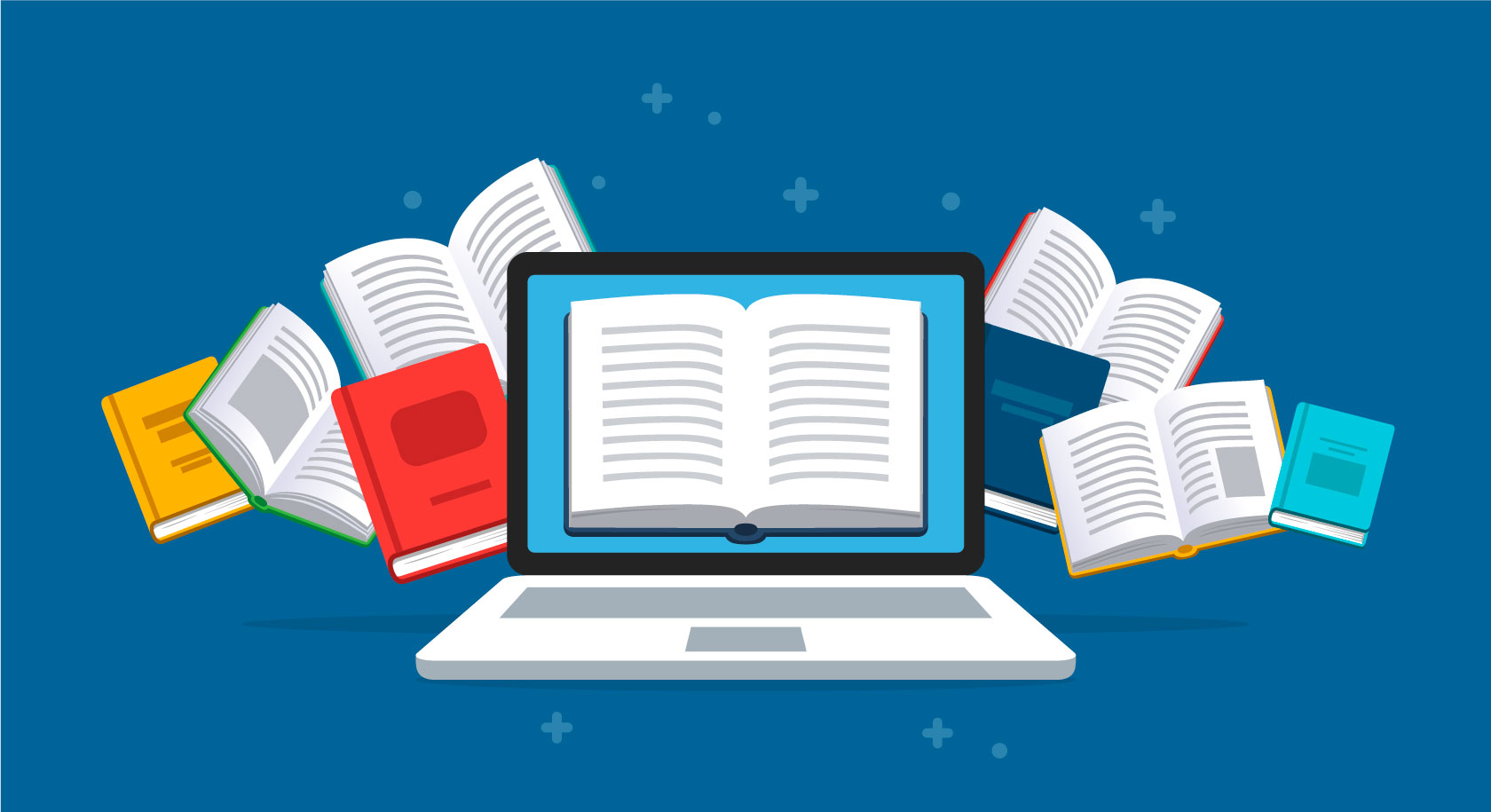 van de dagleerjaar 21	Wat zoekt Rens op zolder? Schrijf een korte zin. ________________________________________________________________________________________________________________________________2	Waarin zijn ze verkleed? Verbind. 	Brent						een mooie, lieve fee	de oude vrouw				een groene draak	Rens						niet verkleed	Femke					een doorschijnend spook 3	Heeft de oude vrouw schrik van het spook?  Kruis aan.  ja	 neeHoe weet je dat? Schrijf een korte zin. ________________________________________________________________________________________________________________________________4	Als er op jouw school een verkleedfeest was, waarin zou jij je dan verkleden? Vul de zin aan. Ik zou me verkleden in een _____________________________________.